Перечень должностей, замещение которыхсвязанно с коррупционными рисками деятельности ДОУЗаведующий ДОУГлавный бухгалтерБухгалтерЗаместитель заведующего по АХРСтарший воспитательПедагогический состав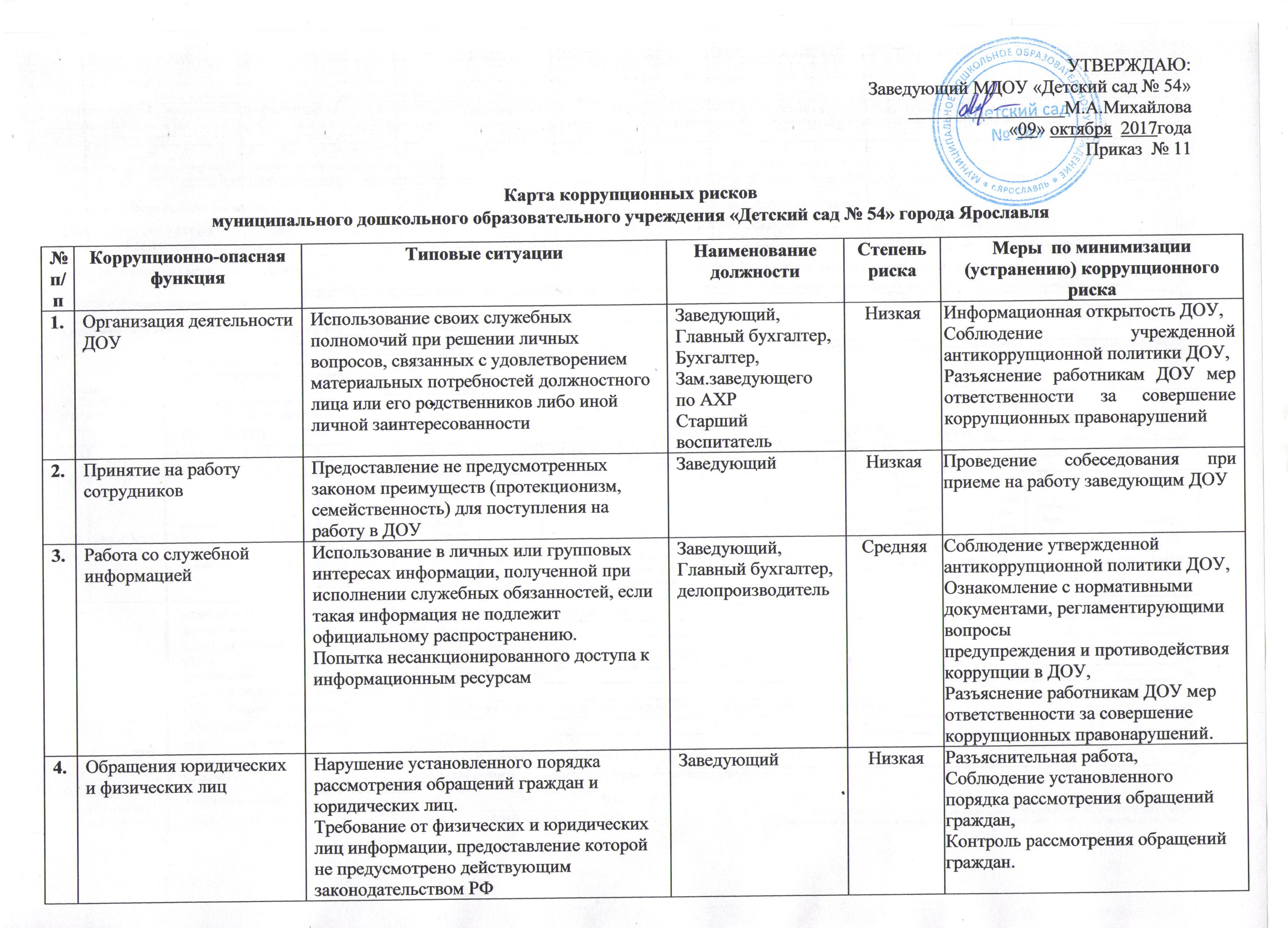 5.5.Взаимоотношения с должностными лицами в органах власти и органах местного самоуправления, правоохранительными органами и другими организациямиДарение подарков и оказание не служебных услуг должностным лицам в органах власти и управления, правоохранительных органах и различных организаций, за исключением символических знаков внимания, протокольных мероприятийЗаведующий, Главный бухгалтерСредняяСоблюдение утвержденной антикоррупционной политики ДОУ,Ознакомление с нормативными документами, регламентирующими вопросы предупреждения и противодействия коррупции в ДОУ.6.6.Составление, заполнение документов, справок, отчетностиИскажение, сокрытие или предоставление заведомо ложных сведений в отчетных документахЗаведующий,Главный бухгалтер,Бухгалтер,Зам.заведующего по АХРСтарший воспитатель,делопроизводительНизкаяОрганизация внутреннего контроля за исполнением должностными лицами своих обязанностей, основанного на механизме проверочных мероприятий,Разъяснение ответственным лицам мер ответственности за совершение коррупционных правонарушений.7.7.Оплата трудаОплата рабочего времени не в полном объеме.Оплата рабочего времени в полном объеме в случае, когда сотрудник фактически отсутствовал на рабочем местеЗаведующий,Главный бухгалтерСредняяСоздание и организация работы экспертной комиссии по установлению стимулирующих выплат работникам ДОУ,Использование средств на оплату труда в строгом соответствии с Положением об оплате труда работников ДОУ,Разъяснение ответственным лицам мер ответственности за совершение коррупционных правонарушений.8.8.Проведение аттестации педагогических работниковНе объективная оценка деятельности педагогических работников, завышение результативности трудаЗаведующий, ст. воспитатель, ответственные лицаСредняяКомиссионное принятие решений,Разъяснение ответственным лицам мер ответственности за совершение коррупционных правонарушений.9.9.Перевод воспитанников внутри образовательной организацииПеревод воспитанников в ДОУ с нарушением действующего законодательства и локальных актов ДОУЗаведующийНизкаяРазъяснение ответственным лицам мер ответственности за совершение коррупционных правонарушений.10.10.Привлечение дополнительных финансовых средств, связанное с получением необоснованных финансовых выгод за счет воспитанника, в частности получение пожертвований на нужды детского сада, как в денежной, так и в натуральной форме, расходование полученных средств не в соответствии с уставными целямиНезаконное получение финансовых средств от частного лица,прием денежных средств наличным путем или без документов,Заведующий,Главный бухгалтер,воспитатели ВысокаяПубличный отчет ДОУ с включением вопросов по противодействию коррупции,Проведение анкетирования среди родителей учащихся,Разъяснение ответственным лицам мер ответственности за совершение коррупционных правонарушений.11.11.Создание преференций детям из обеспеченных семей, из семей чиновников в ДОУ в ущерб иным детямСоздание неравных условий для воспитанников ДОУ в связи с получением выгоды от частного лицаВоспитательНизкаяРазъяснение ответственным лицам мер ответственности за совершение коррупционных правонарушений.12.12.Назначение стимулирующих выплат и вознаграждений работникамНеобъективная оценка деятельности сотрудников,Установление необоснованных преимуществ при назначении выплат, вознагражденийЗаведующий,Главный бухгалтерСредняяСоздание и организация работы экспертной комиссии по установлению стимулирующих выплат работникам ДОУ,Разъяснение ответственным лицам мер ответственности за совершение коррупционных правонарушений.13.13.Случаи, когда родственники члены семьи выполняют в рамках одной образовательной организации исполнительно-распорядительные и административно-хозяйственные функцииПредоставление не предусмотренных законом преимуществ (протекционизм, семейственность)Должностные лица- члены семьи заведующего, Главного бухгалтера,Зам.заведующего по АХРСредняяРазъяснение ответственным лицам мер ответственности за совершение коррупционных правонарушений.14.14.Использование имущества (основных средств, материалов) и помещений образовательной организации в личных целяхОказание услуг имущественного характераЗаведующий,Главный бухгалтер,Бухгалтер,Старший воспитатель,Зам.завед по АХРНизкаяРазъяснение ответственным лицам мер ответственности за совершение коррупционных правонарушений.15.15.Выбор «своего» поставщика товаров, работ, услуг (принятие заявок на участие в конкурсе и определение его результатов)- отказ от проведения мониторинга цен на товары и услуги;- предоставление заведомо ложных сведений о проведении мониторинга цен на товары и услуги;- размещение заказов ответственным лицом на поставку товаров и оказание услуг из ограниченного числа поставщиков именно в той организации, руководителем отдела продаж  которой является его родственникЗаведующий,Главный бухгалтер,СредняяРазъяснение ответственным лицам мер ответственности за совершение коррупционных правонарушений.16.16.Оказаниемуниципальных услуг«Прием заявлений опостановке на учет длязачисления вобразовательнуюорганизацию,реализующуюосновнуюобщеобразовательнуюпрограммудошкольногозачислении (детскийсад)»Оказаниегосударственныхуслуг:«Зачисление вобразовательноеучреждение ( в очнойформе, в электроннойформе через ЕГПУ)»« Назначение и выплатакомпенсации частиродительской платы засодержание ребенка вгосударственных имуниципальныхобразовательныхучреждениях,реализующихосновнуюобщеобразовательнуюпрограммудошкольногообразования»Установление необоснованныхпреимуществ при оказаниимуниципальной услугиЗаведующийСредняяНормативное регулирование порядкаоказания муниципальной услуги;размещение на официальном сайтеучрежденияАдминистративного регламентапредоставления муниципальной услуги;осуществление контроля заисполнением положенийАдминистративного регламентаоказания муниципальной услугиразъяснение служащим:- обязанности незамедлительносообщить представителю нанимателя осклонении его к совершениюкоррупционного правонарушения;- мер ответственности за совершениекоррупционных правонарушений